«Дорожки здоровья»«Дорожки здоровья» представляют собой массажные коврики, изготовленные из разного материала, для массажа стоп. Наши дорожки здоровья состоят из экологически чистых материалов с различными поверхностями для развития тактильных ощущений ног. Ходьба по массажному коврику помогает тренировке мышц стопы - это способствует профилактике плоскостопия. Не стоит пренебрегать здоровьем малыша: даже если у него всё хорошо, то такой коврик стоит иметь дома как профилактический способ поддержания здоровья в отличной форме. Дорожки здоровья – это здоровьезберегающее  технологии массажа и само массажа, которые мы используем в детском саду. Наша цель учить детей заботиться о своём здоровье, совершенствовать навыки.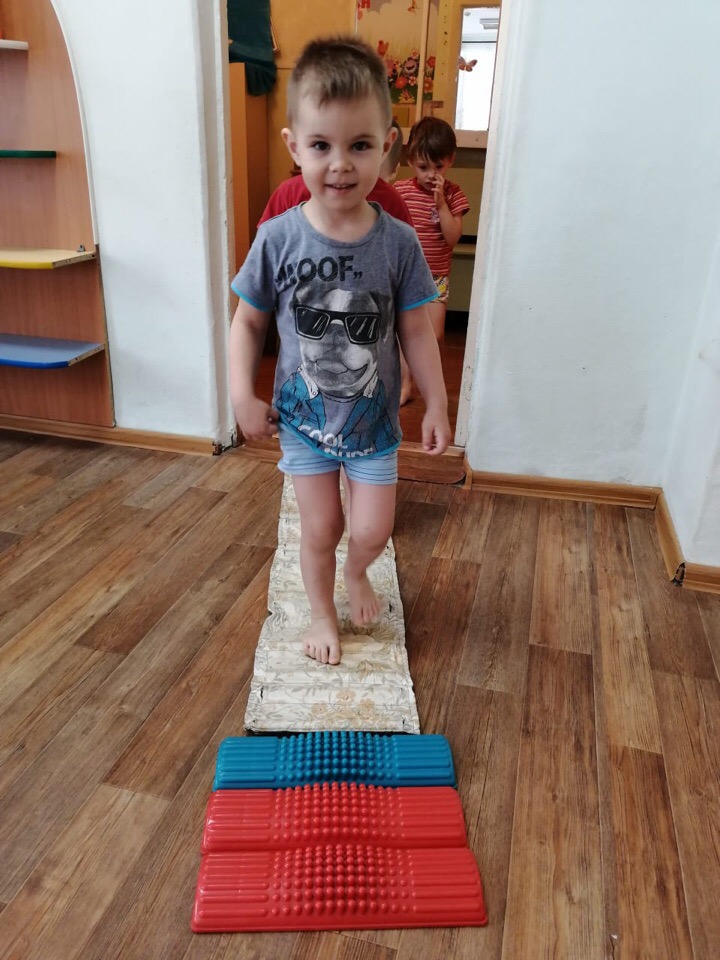 